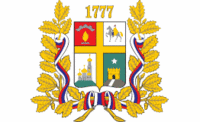 КОМИТЕТ ПО ДЕЛАМ ГРАЖДАНСКОЙ ОБОРОНЫ И ЧРЕЗВЫЧАЙНЫМ СИТУАЦИЯМ АДМИНИСТРАЦИИ ГОРОДА СТАВРОПОЛЯПРИКАЗ      .      .20 		                         г. Ставрополь 			                №Об утверждении Перечня должностей муниципальной службы комитета по делам гражданской обороны и чрезвычайным ситуациям администрации города Ставрополя, при назначении на которые граждане обязаны представлять сведения о своих доходах, об имуществе и обязательствах имущественного характера, а также сведения о доходах, об имуществе и обязательствах имущественного характера своих супруги (супруга) и несовершеннолетних детей, и при замещении которых муниципальные служащие обязаны представлять сведения о своих доходах, расходах, об имуществе и обязательствах имущественного характера, а также сведения о доходах, расходах, об имуществе и обязательствах имущественного характера своих супруги (супруга) и несовершеннолетних детейВ соответствии с федеральными законами от 02 марта 2007 г. № 25-ФЗ «О муниципальной службе в Российской Федерации», от 25 декабря 2008 г. № 273-ФЗ «О противодействии коррупции» и в целях реализации Указа Президента Российской Федерации от 18 мая 2009 г. № 557 «Об утверждении Перечня должностей федеральной государственной службы, при замещении которых федеральные государственные служащие обязаны представлять сведения о своих доходах, об имуществе и обязательствах имущественного характера, а также сведения о доходах, об имуществе и обязательствах имущественного характера своих супруги (супруга) и несовершеннолетних детей»ПРИКАЗЫВАЮ:1. Утвердить Перечень должностей муниципальной службы комитета по делам гражданской обороны и чрезвычайным ситуациям администрации города Ставрополя, при назначении на которые граждане обязаны представлять сведения о своих доходах, об имуществе и обязательствах имущественного характера, а также сведения о доходах, об имуществе и обязательствах имущественного характера своих супруги (супруга) и несовершеннолетних детей, и при замещении которых муниципальные служащие обязаны представлять сведения о своих доходах, расходах, об имуществе и обязательствах имущественного характера, а также сведения о доходах, расходах, об имуществе и обязательствах имущественного характера своих супруги (супруга) и несовершеннолетних детей, согласно приложению. 2. Признать утратившими силу: приказ руководителя комитета по делам гражданской обороны и чрезвычайным ситуациям администрации города Ставрополя от 04.10.2017
№ 70 «Об утверждении Перечня должностей муниципальной службы  комитета по делам гражданской обороны и чрезвычайным ситуациям администрации города Ставрополя, при назначении на которые граждане обязаны представлять сведения о своих доходах, об имуществе и обязательствах имущественного характера, а также сведения о доходах, об имуществе и обязательствах имущественного характера своих супруги (супруга) и несовершеннолетних детей, и при замещении которых муниципальные служащие обязаны представлять сведения о своих доходах, расходах, об имуществе и обязательствах имущественного характера, а также сведения о доходах, расходах, об имуществе и обязательствах имущественного характера своих супруги (супруга) и несовершеннолетних детей»;приказ руководителя комитета по делам гражданской обороны и чрезвычайным ситуациям администрации города Ставрополя от 20.11.2018
№ 51 «О внесении изменения в Перечень должностей муниципальной службы  комитета по делам гражданской обороны и чрезвычайным ситуациям администрации города Ставрополя, при назначении на которые граждане обязаны представлять сведения о своих доходах, об имуществе и обязательствах имущественного характера, а также сведения о доходах, об имуществе и обязательствах имущественного характера своих супруги (супруга) и несовершеннолетних детей, и при замещении которых муниципальные служащие обязаны представлять сведения о своих доходах, расходах, об имуществе и обязательствах имущественного характера, а также сведения о доходах, расходах, об имуществе и обязательствах имущественного характера своих супруги (супруга) и несовершеннолетних детей, утвержденный приказом руководителя комитета по делам гражданской обороны и чрезвычайным ситуациям администрации города Ставрополя от 04.10.2017 № 70».3. Приказ довести до лиц в части касающейся.4. Настоящий приказ вступает в силу на следующий день после дня  его официального опубликования в газете «Вечерний Ставрополь».5. Разместить настоящий приказ на официальном сайте администрации города Ставрополя в информационно-телекоммуникационной сети «Интернет» в разделе комитета по делам гражданской обороны и чрезвычайным ситуациям администрации города Ставрополя.6. Контроль исполнения настоящего приказа оставляю за собой.Исполняющий обязанности руководителя комитета по делам гражданской обороны и чрезвычайным ситуациям администрации города Ставрополязаместитель руководителя комитетапо делам гражданской обороныи чрезвычайным ситуациямадминистрации города Ставрополя                                            Я.В. ВасильковскийПриказ подготовлен отделом кадрового обеспеченияи защиты государственной тайны    Приложение    к приказу руководителя комитета    по делам гражданской обороны    и чрезвычайным ситуациям    администрации города Ставрополя    от     .     20        №ПЕРЕЧЕНЬдолжностей муниципальной службы комитета по делам гражданской обороны и чрезвычайным ситуациям администрации города Ставрополя, при назначении на которые граждане обязаны представлять сведения о своих доходах, об имуществе и обязательствах имущественного характера, а также сведения о доходах, об имуществе и обязательствах имущественного характера своих супруги (супруга) и несовершеннолетних детей, и при замещении которых муниципальные служащие обязаны представлять сведения о своих доходах, расходах, об имуществе и обязательствах имущественного характера, а также сведения о доходах, расходах, об имуществе и обязательствах имущественного характера своих супруги (супруга) и несовершеннолетних детейЗаместитель руководителя комитетапо делам гражданской обороныи чрезвычайным ситуациямадминистрации города Ставрополя                                              А.Н. Бронников       №п/пНаименование структурного подразделенияЗамещаемая должность1231.заместитель руководителя комитета;консультант;главный специалист - юрисконсульт2.Отдел мероприятий гражданской обороны предупреждения и ликвидации чрезвычайных ситуаций руководитель отдела;главный специалист;ведущий специалист3.Отдел кадрового обеспечения и защиты государственной тайныруководитель отдела;ведущий специалист4.Отдел бухгалтерского учета и отчетностируководитель отдела - главный бухгалтер;главный специалист5.Отдел по работе в районах города Ставрополяруководитель отдела;главный специалист6.Отдел обеспечения первичных мер пожарной безопасностируководитель отдела